INSIDE/OUTART AND MENTAL HEALTH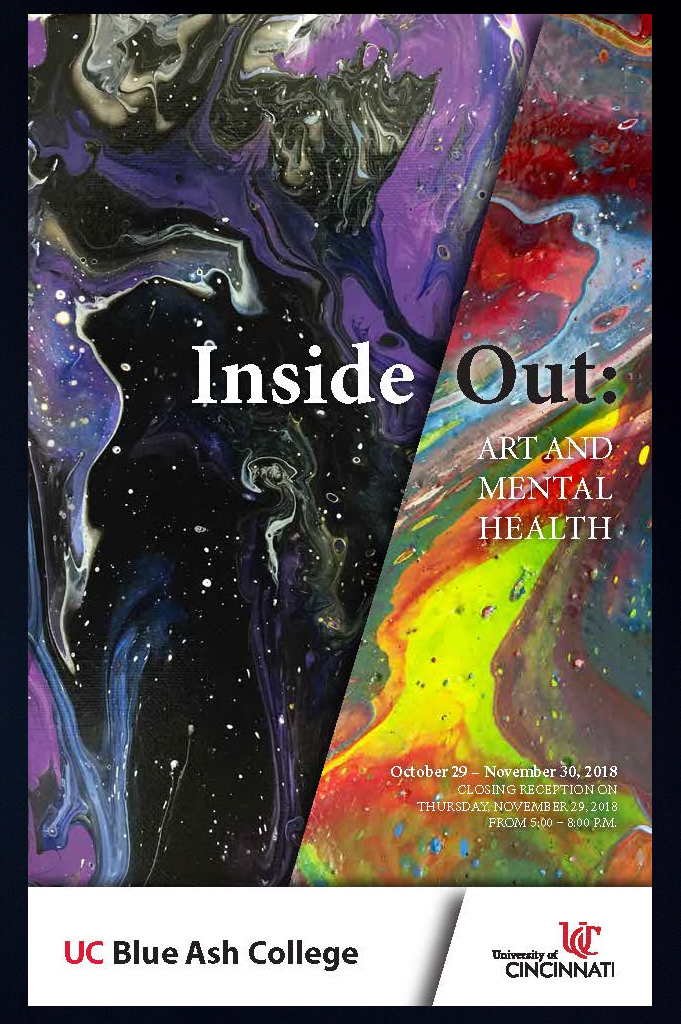 A COLLECTION OF POETRYRELATED TO THE EXHIBITIONCURATED AND EDITED BYH. MICHAEL SANDERSCopyright © 2018 University of CincinnatiAll rights revert to the authorsA project of the University of Cincinnati Blue Ash College Art GalleryBlue Ash, OhioIn conjunction with the exhibition Inside/Out Art and Mental HealthOctober 29 – November 30, 2018H. Michael Sanders and John Wolfer, CuratorsAgainst All OddsBy Linda BadenIs the hill so steepThat I can't climb over it?Every day I begin with vigorBut soon I lose my zest.I know if I canOvercome this obstacleI will outlive my dreamsOr wlll I?The choice is mine And yet my mindIs riddledWith skepticism and doubt.I must obliterate all negativitySo I can stand atThe top of this hillAnd proclaim success.If I have to crawlSo be itMy hands I'll use as aVise gripAnd I'll thrust my legs forwardTo break up the dirt clods.I must let goAnd not succumbTo depression or angerFor It will make ascending this hillThat much harder.So once I overcomeThat slippery slopeI will findThat anything is possible .	August 27, 2018On Cloudy DaysBy Linda BadenOn cloudy daysIt all seems sadAnd I wonder when theClouds will departFor that rolling ball of fireThat heats the earth.It doesn't take some magic trickFor the sun to appearOr does it?All of my days seem likeAn existenceAnd in my mind I travel toParts unknown,Do I think I live an existence?Or is it  that I have  labeledMy life this way?For to see the beautiful majestyOf the worldWould take my breath away.How can I take a drab existence?And create it like someone whoSings a sweet melody?The answer must lieUp above, or have I notLooked deeply within my soul?I pray that on cloudy daysMay I reflect on a selfThat can be moreThan what was expected.For to be happy cannot be forcedBut must be opened gentlyLike the petals of a rose.My Sweet Desperation and    AnxietyBy Justin A. ChuPart 1:Life is Nothing Without MusicLife is nothing without musicMusic is my world to calm my mindMusic is my world spinning aroundIt pulls me from the depths of hellIt helps me for the now and the pastIt helps me leave my feelings behind to live with myselfMusic helps me to calm and relax without worriesI dream of music the lyrics while I sleep to help sooth dreamsIt saves my soul from more hurt keeps it soothedI don’t want my life to be held on the back burnerAll my past does is rule my mind to save it would be the true sound of musicSo I let the music take control so I can forget my mind and raise my soul rise to relaxationI’ll always be broken without music to fuel my fightMusic is my life and my demons the choir.My Sweet Desperation and    AnxietyBy Justin A. ChuPart 2:A Freak Like MeI need insanity, I need a freak that can take my insanity. One who won't just die for me, but live for me. Dying is just too easy, so baby ride and die with me. I can't help I'm fucked up So I need a freak who will let me tie her up and play with her, to enjoy her. I need an insane woman to love and cherish in my own way. I know I'm an insane freak. I need a freak who won't let me down, to know my secrets, who won't use them against me. A chick that can rock my world to sanity. To keep me wanting more. I want someone who can be intertwined with me. To bleed with me. Who will fall into danger. Who got me double thinking to turn around and jump straight down into the acid. To kiss her. To keep her. I need a freak that I know there won't be no one else. Someone I can forgive. A freak I can play with. A freak that can understand my mind, my ways. I need me a fucked up relationship like the Joker and Harley Quinn. So give me a freak so I can stop breathing and start living off insanity. Love forever and always. Let's play it down into our skin, our blood, our lip s. So imperfect that it's perfect. So forgive me. I'm insanely imperfect, while you're the insanely perfect piece.My Sweet Desperation and    AnxietyBy Justin A. ChuPart 3:Life Spiraling AwayMy life is flying, spiraling away, my mind is going insane going astray. Wish I could control my thoughts sanity seems lost, my mind is screaming I'm tired of seeing the movies of the past, I'm tired of seeing the blank screen of present day turn to ash. I wish I could shut it up, tune it out, I'm tired of with every smile outside inside I shout. Crying, I can't shed another tear, but I can Shed my blood to pleas the voices in my head to quit the fear. I can take the pain and feel alive, feel the pain push back the memories deeper inside. I'm so sick reliving them every day, I just want to die since no one can help to take them away. I can't take this closing feeling I feel so trapped, so chained down I can't breathe, I can't move, in my past I drowned. I beg for my mind to end my life, so tired  of this fight, but it never does it throws a little sanity to keep the end of death’s hand at bay. I always wanted to leave this life, I'm so sick of my mind, my strife, it's driving  me crazy, I can't take the feeling of disrepair I don't want to be down any more it's just not fair. I want to break away from it because I  know I will always  hurt everyone  in my life, I will feel the blade and they will feel the knife. My mind is twisted like a spiral staircase never ending always thinking never stopping, replaying the past,replaying the pain the movie always the same.My Sweet Desperation and    AnxietyBy Justin A. ChuPart 4:Be YouDon't be afraid of being you, no matter what that is be it old or new, if you like the same sex,  if you feel that you are another sex, if you are weird be weird and have no fear just be your best. If it means you want  to me, the opposite of me just be free. Look in the mirror and love what you see. Don't be afraid to be you, only you can unlock yourself, free yourself and remove yourself from the shelve. The sooner you find the key and  unlock yourself the quicker it'll be to be free, it took forever for me to be free but now I find that I can fly no limit  open sky. I was scared but I was able to come out and be me, it's not  easy to be free but it's what makes us who we are, wonderful and amazing. I don't want to die without giving you  the advice I wish someone would  have given me a long time ago, let go of your fear and self-doubt fly among the stars and  clouds let yourself out. Only you can be yourself, live your life to  the fullest like no one else, love yourself to the fullest you rule this. Don't let the bad vibes bring you down don't let  no one make you feel unhappy or like a clown, live your life for you not for them. They don't live your story so go and capture your glory, so be free.My Sweet Desperation and    AnxietyBy Justin A. ChuPart 5:Puddle of BloodI just want to sit in this puddle of blood feeling so high, feeling its charms able to forget my past memories as they flow down my arms. I feel so Alice with each slice of the blade taking the pain away taking me off to wonderland for another day. Physical pain ant a thing, but the emotional pain destroys me from the inside voices that cry out in my head tell me things I don't Want to hear show me things I don't want to see I can escape I'll never be free. All I see is dark what can I do to break  these chains lose this part, I'm trying to keep my head down I'm I try not to look around. Tired of disappointing everyone this weight is a ton, all I do is crash every one's world I am like the oyster with no pearl, there will always be something I say or do that brings them down knowing that soon no one will come around. It makes a cut inside my brain, rips at my heart, what can I say I'm just a little twisted so how I want to but how can I change with so much pain.Silent TearsBy Aly Lily DempseyIn the darkness			my tears flow and flow.They roll down my cheeks,small, smooth beads on a journey.It seems it takes no effortfor the tearsto flow and flow,roll and roll,down my cheeks.They come with no sound.They are silent.I am silent.We are silent.My hands suddenly feel wetas we look down to seedrops from our tears specklingall over our hands and arms.As our body iscrunched and curled,we are trying with everything...everything... to hang  on.Inside of  usthe effort to keep on... to hang on,to have hope, to survive;this effort is morethan any words could ever describeThe tears are silent.They seem to flow and rolleasily and smoothly.Inside us though,our cells are tearing violently.Our insides are bleeding.The sound in our ears:heavy, thick, static confusion.We are trapped, frozen, without any clear meaning.But the feeling...the feeling... is complete, strong, bold.There is no doubtwhat this feeling is.We are being suckedinto the haunting depthsof a black hole.It is silent,But horribly powerful.Around and aroundwe are swirling.The force of the black holerelentless…Now, I have to be relentless too!How we ever foundthe strengthto get just far enough away from the black holetaking us forever…(will be something I may neverquite understand).The soul must know though;somehow, someway,that it is meant to keep on.Through the pain;physical and mental.Through the confusion, the fog, the frozenness…Somehow, somewaywe keep on.The black hole never travelsfar from us though.It seems to be obsessedwith wanting to end us.My soul thoughmust be obsessed too.Obsessed with wanting to do its best;with what it is, with what it has to struggle withand to having a purposeand a meaningin this world.The force of the black holeis unlike any other forcewe have ever experienced.When it comes close to usin the vast universe,we know what it wants.And sometimes we thinkthat with this pain;physical and mental,there is no way to keep on.Sometimes we thinkthe body will not be ableto climb far enough awayfrom the black hole's terrifying force.The black hole is powerful.The black hole is relentless.The black hole wants to take me.The black hole wants to take us.To nothingness...But my soul, my spiritIs also powerful.My soul, my spiritIs also relentless.Each and every day…hour,minute,second,the soul, the spirittries and tries and tries…We try with all our mightto travel farther and farther awayfrom the black hole,and closer and closer to theSunlight.Sometimes we seea little ray of that sunlight.And for that trulyBlessed moment,that little ray of sunlightis more powerfulthan the black hole.The sunlight ray;even if it is far away and faint,must be there for a reason.It is to remind me,remind us,we do have meaning.We do have purpose.That little faint,but magnificentray of sunshinetouches our body,touches our soul.It comforts us.It encourages us.It is there to let us know, to remind us,that our soul, our spirit,is indeedstronger than any black hole.And by noticing and experiencing that very first littleray of sunshine,we are sent on a path, a journey...Then each day…we are blessedwith another little ray.Sometimes that ray is very far away.Sometimes that ray is very faint.But, it is still a ray. And any ray;no matter how small, how far,how faint,is more powerful than any black hole.And so, our journey that begins with these silent tears,with the cells inside us tearing violently.This journey;brings us eventually, eventually to the sunlight.If we can have the courage, the faith,to keep on,to climb out of,and away fromevery black holewhich travels close to our being;the sunlight will eventually come.Yet the journey is never over.The beginningwith the silent tears,the tearing of cells,the pain; physical and mental,it will come again.And we will start overat the beginning;fighting to reachand to seethe sunlight.Each time we are sent backto the beginningof the journey.Each time we arethrust into the storm surroundingthe black hole.But –we somehow, somewayare able to rememberagain and again…if we hang on;somehow, somewayhang onwith everything we have,the sunlight,that little, beautiful,magnificent raywill come.And we will be renewed.We will be bathed with warmth,with hope,and remindedthe journeyis worth it.We are worth it![2015]The BattleBy Shelly KinderHere I am...againExhausted, wondering where I fit inMy head is fullUnwanted thoughtsShame, guilt, failureWhen will they stop?No one is listeningNo one caresMy heart knows that's a lieMy mind is unawareI'm tired voices, let me be!Frustrated, sad, angry, lonely, lost, hopeless Then I realize...that voice is ME!I'm awake,  I'm happyReady to f ace  this new dayMoments later...That excitement fades awayA constant battle going on in my headGood thoughts fight to stay inBad thoughts always seem to winTomorrow is a new day, I'll try againFor now I'll dream of the confident, carefree, fun meShe lies beneath the weight of this concreteIn my dreams she breaks freeI think I'll ask her to wake with meThinking of Ways to Not Love MyselfBy Sacoiya PruittThinking of ways to not love myself. Am i not pretty enough? Am i not good enough? What am i doing wrong? Anxiety causes me to ask so many irrational questions and tear myself apart until there is no more left. Thinking of ways to not love myself when no one loves me anyways. I am a black sheep to the world, the walking plague. Am i smart  enough? Do i cry too much? Is loving someone so hard wrong? Why do I feed my mental instability with  insanity knowing i'm not all the way here. Do i love myself? Am i able to stare in the mirror for more 30 seconds without screaming, “you fat bitch.” I don't own any mirrors, i'm afraid. I'm afraid to see who i really am. I'm afraid to see those tired eyes from the tears ive cried. I'm afraid to see my demons in my reflection standing behind me caressing my shoulders. I'm afraid to see  my  bleeding heart still beating in the palm of hand. In reality i sit balled up, crying, hating the mirror and images it creates. Thinking of ways to not love myself so i can ignore it from someone else. Be able to deny the fact someone took all my shit wrapped it in one and said wow I still love her. I can't control who i am, that the world has fucked me up  so many times. Yet i still love like there's still a soul, like my heart is whole, like hurt never existed, like sadness isn't breathing down my neck. I push it all away and try not to burden the one i actually allowed to have my heart. Yet i'm still thinking of ways to not love myself because when they say they do they don't, and pity takes over what used to be genuine. Daily affirmations repeated over and over and over UNTIL boom, one fucking day i actually  believe that shit. And i never fucking will. I tell my voices to remain quiet but they have a mind of their own I tell you. They don't like anyone and everyone is the devil. Thinking of ways to not love myself. Like i ever loved me in the first place. I hear so many things you're so beautiful, you have such a pretty smile, you're an amazing  person. Then why is it so hard to be good to me. They see the positives but will still leave. Look you in your wounded eye and exclaim how they're sooo different. NO one stays. Friends are scarce, happiness is a myth, and we're all riding a bike that only goes in circles. Thinking of ways to not love myself after being dragged through the mud daily, after being broke, abused, homeless, raped by the same one that said “i love you.” Hurt constantly day in and out till this very day. After it all i thought of ways to not love myself, to not want to breathe anymore. After it all i lie down and gave myself to my demons, after it all i was no more, after it all i was, after it all i checked out, after it all when i said i couldn't go on. I didn’t. Thinking of ways to not love myself would have been easy but finding love within me is so much more. I can hate the reflection, i can not believe the daily affirmations. Yet i also know i have a  gift, and i am the  gift. Thinking of ways to love myself so i wont misconstrue it with the bad intentions of someone else. 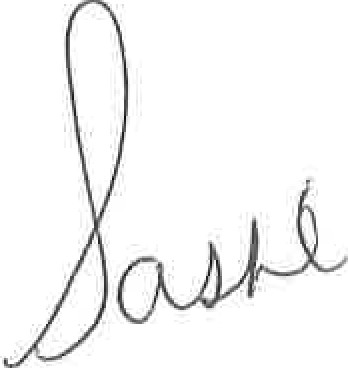 [October 3, 2017]WomanhoodBy Sacoiya PruittI am just a shell with a soul inside. My heart doesn't exist, my lungs have withered and died. There's a rose rooted at my womanhood, and the bud is in my mind. Thorns cascade around my stem giving me painful pleasure. I am nothing but someone with the intentions of accomplishing something. My roots are grounded firmly as they entangle themselves, as they grow and become stronger, as they provide the necessary nutrients to itself and visitors. My roots have quenched the thirst of many lives allowing its juices to seep through my soul and replenish my being, the bud inside my mind cradles my thoughts and holds its speaking with such tenacity, it relinquishes my liquids allowing them to flow down my stem glistening my thorns and allowing them to sharpen themselves, to inflict the pain, leaving me feeling erotic, feeling like somebody done got ahold of my roots again. Juices flowingI am just a fucking shell with soul that's gold, a soul that holds a soul with a mind that’s old. My bud has blossomed into the potential it has to be, wants to be, needs to be, and will be, because i am that vibrant fucking flower, i am the that rose that buds and blooms, that shrivels then blossoms, my roots are planted at my womanhood where i've allowed them to come and go, where my seeds are to be planted, where my strength is firm, where my power is given, where i own control. My roots do not require any reciprocated effort because i am I, and she is we, and we are woman with stem pricking our fucking soul, stabbing at our fucking heart, crushing our very being, but yet our buds inside our mind continue to fucking bloom despite being momentarily being neglected by lack of life’s water, despite being guarded, despite just fucking beingMy roots have been standing as long as i've stood, as long as i've been here, as long as i knew i could, and i am I. I FUCKING am because i say i am, because my bud doesn't bloom the ignorance of forced belittlement, my bud doesn't bloom from one's fear in thyself, thus causing inflicted terror on another, my rose doesn't bloom from drowning pessimism, my rose waters itself, my thorns they prick my soul for all eternity, they bleed the plagued non-nutrients away, they kill any threat of harm of my sanity and peace of mind, my womanhood is the strength i carry for lifelove and all kinds of pleasure, my rose is love. i have grown within my mind for ME, i am the rose that grew from the concrete, i am the forgotten seed. i allowed my bud to not bloom, i became that blossomed flower, I found the love within myself. I water my mind and let my aura shine.I AM just a fucking shell with soul that’s gold. I am gold. My roots are grounded where my womanhood lies. My thorns are bleeding out all the indecencies. My bud blossoms only when selflove has reached is ultimate, and i am that high.. Speak universe!I am just a fucking shell with a soul inside. My heart doesn't exist, my lungs have withered and died. My roots are grounded firmly in my womanhood but the beauty is in my mind. DO you have the time? Because i'd like to tell you who am iPapaBy Allison WilliamsI am fromA morning whistle, one earlier than the roosters, the burning smell of fried green tomatoesWith sleeping buds lured to a breakfasteaten with clanking forks and vacant pondering­ Not much more than any other meal.I am fromKnotting ties before Sunday School Warm squeezes after churchwith quiet lunches and long Sunday naps.I am fromCar rides with Wagner, homework with Debussy, and bedtime with StraussWith most words falling on Beethoven's deaf ears.I am fromPractices times after dinnerSqueezing out remnants of Mozart before Jeopardy­ One day his Ph.D. will win us thousands.I am fromSilence, beauty, compassion Blood from his bloodNote from his note Learning from his song.A quiet melody I have always wanted to play­ If I phrase my song in the form of a question Maybe one day I'll be heard as well.